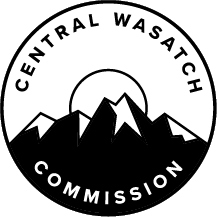 AGENDACentral Wasatch Commission Board Meeting				Monday: March 9, 2020Millcreek City Council Chambers					2:30 p.m. – 4:30 p.m.3330 South 1300 EastMillcreek, Utah 841062:30 p.m.	1.	OPENING:Commissioner Chris F. Robinson will conduct the meeting as Chair of the Central Wasatch Commission Board.The Board will consider approving the minutes of the November 7 – 8, 2019 CWC Board Retreat. (Action Item).The Board will consider approving the minutes of the January 6, 2020 CWSC Board meeting. (Action Item). Note: February 3, 2020 scheduled CWC Board meeting was cancelled due to winter weather.The Board will consider approval of “correction to December 2, 2019 Minutes” as submitted by Paul Godot: item included in packet. (Action Item)2:35 p.m.	2.	INSURANCE COVERAGE: (Discussion and Action).Commissioner Jeff Silvestrini will discuss insurance coverage proposed to be obtained through the Utah Local Governments Trust (“ULGT”). Consideration of Resolution 2020-08 Approving an Interlocal Agreement between the CWC and ULGT.2:40 p.m.	3.	BUDGET/FINANCE: (Action).Consideration of Resolution 2020-09 (a) approving Commissioner Jeff Silvestrini as Assistant-Treasurer of the CWC; (b) approving Commissioner Jeff Silvestrini and Commissioner Jim Bradley as the Chair and Vice-Chair, respectively, of the Budget/Finance Committee; (c) naming Blake Perez, CWC Deputy Director, as the CWC Budget Officer; and (d) changing the signatories (two needed) on the CWC’s checking account at Zions Bank to Christopher F. Robinson (Chair), Jeff Silvestrini (Assistant-Treasurer/Chair Budget/Finance Committee), Jim Bradley (Vice-Chair), Ralph Becker (Executive Director). Consideration of Resolution 2020-10 Approving amending the CWC Bylaws to include new Section 10.1, “Investment Fund Policy.”Consideration of Resolution 2020-11 Approving Execution and delivery of a “Public Entity Resolution” to the Office of the Utah State Treasurer.2:45 p.m.	4.	TOWN OF BRIGHTON APPLICATION: (Discussion and Action). The Board will discuss the Town of Brighton’s application for membership in the CWC.Consideration of Resolution 2020-12 Offering Membership in the CWC to the Town of Brighton. 2:55 p.m.	5. 	PROPOSED AMENDMENT TO ARTICLE V, CWC ILA AGREEMENT:		(Discussion and Action)The Board will discuss, and give direction concerning, proposed amendments to Article V of the CWC ILA (1) omitting the positions of appointed commissioners representing the interest of UDOT and the “Wasatch Back;” (2) converting the “Wasatch Back” appointed commissioner position (currently filled by Summit County) into membership of Summit County in the CWC (conditioned on Summit County entering into the CWC ILA), and (3) providing for the appointment of ex officio commissioners from time to time to represent additional governmental entities with specialized expertise or input, such as UTA. 3:00 p.m.	6.	GRANT APPLICATION: (Discussion and Action)Staff will explain the nature and status of a proposed grant application to the Utah Office of Outdoor Recreation for the Silver Lake Boardwalk reconstruction project. The Board then will discuss the proposed application (due 20 March 2020) and give direction concerning the proposed application. Any resulting grant agreement will be the subject of future consideration by the Board.3:10 p.m.	7.	ENVIRONMENTAL DASHBOARD: (Discussion and Action)Dr. Phoebe McNeally, University of Utah, will update the Board on the completion of Phase I of the CWC’s environmental dashboard project and provide additional information regarding an amendment to the CWC’s interlocal agreement with the University of Utah detailing Phase II of that project. 	Consideration of Resolution 2020-13 approving an amendment to the interlocal agreement between the CWC and the University of Utah concerning Phase II of the CWC’s environmental dashboard project. 3:20 p.m.	8.	CENTRAL WASATCH COMMISSION COMMITTEES: (Discussion and Action)Chair Chris Robinson will update the Board on the January 23, 2020 and February 21, 2020 Executive Committee meetings.Commissioner Jeff Silvestrini, Assistant-Treasurer/Chair of the Budget Committee, will update the Board on that committee’s January 16, 2020 meeting and February 2020 financial information.Commissioner Jim Bradley, Chair of the Short-Term Projects Committee, will update the Board on that committee’s January 29, 2020 and February 24, 2020 meetings.Commissioner Jenny Wilson, Chair of the Land/Tenure Committee will update the Board on the ongoing work of the Land/Tenure Committee – first meeting to Friday: March 20, 2020. Commissioner Mike Peterson, Chair of the Transportation Committee and Executive Director Ralph Becker will update the Board on the committee’s February 25, 2020 meeting and the ongoing work of the Transportation Committee. The Board may also discuss and take action on the Mountain Transit System scope and planning document.Executive Director Ralph Becker will provide summary of recent Washington, D.C. visit; see written comments included here.3:50 p.m. 	9.	STAKEHOLDERS COUNCIL UPDATE Written report in packet.3:55 p.m.	10.	PUBLIC COMMENT4:15 p.m.	11.	COMMISSIONER COMMENT 4:30 p.m.	12.	ADJOURNMENT 	CERTIFICATE OF POSTINGAt or before 2:30 p.m. on Friday, March 6, 2020, the undersigned does hereby certify that the above notice agenda was:Posted at either the CWC’s principal office or at the building where the meeting is to be held.Posted on the Utah Public Notice Website created under UTAH CODE ANN 63F-1-701; andProvided to The Salt Lake Tribune and/or Deseret News or to a local media correspondent.Final action may be taken in relation to any topic listed on the agenda, including but not limited to adoption, rejection, amendment, addition of conditions and variations of options discussed.Members of the Central Wasatch Commission may participate electronically. Meetings may be closed for reasons allowed by statute.In compliance with the Americans with Disabilities Act, individuals needing special accommodations or assistance during this meeting shall notify the Central Wasatch Commission’s Office Administrator at 801-230-2506 at least 24 hours prior to the meeting. TDD number is 801-270-2425 or call Relay Utah at #711.Kaye V. Mickelson – Central Wasatch Commission Office Administrator 